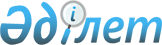 Жаңаарқа аудандық мәслихатының 2019 жылғы 25 желтоқсандағы № 48/328 "2020-2022 жылдарға арналған аудандық бюджет туралы" шешіміне өзгерістер енгізу туралы
					
			Мерзімі біткен
			
			
		
					Қарағанды облысы Жаңаарқа аудандық мәслихатының 2020 жылғы 22 шілдедегі № 56/385 шешімі. Қарағанды облысының Әділет департаментінде 2020 жылғы 27 шілдеде № 5975 болып тіркелді. Мерзімі өткендіктен қолданыс тоқтатылды
      Қазақстан Республикасының 2008 жылғы 4 желтоқсандағы Бюджет кодексінің 109 бабына және Қазақстан Республикасының 2001 жылғы 23 қаңтардағы "Қазақстан Республикасындағы жергілікті мемлекеттік басқару және өзін-өзі басқару туралы" Заңының 6 бабына сәйкес, аудандық мәслихат ШЕШІМ ЕТТІ:
      1. Жаңаарқа аудандық мәслихатының 2019 жылғы 25 желтоқсандағы № 48/328 "2020-2022 жылдарға арналған аудандық бюджет туралы" (нормативтік құқықтық актілерді мемлекеттік тіркеу Тізілімінде № 5646 болып тіркелген, Қазақстан Республикасының нормативтік құқықтық актілерінің эталондық бақылау банкінде электрондық түрде 2020 жылғы 8 қаңтарында, 2020 жылғы 25 қаңтардағы № 4-6 (9953) "Жаңаарқа" газетінде жарияланған) шешіміне келесі өзгерістер енгізілсін:
      1) 1 тармақ келесі редакцияда мазмұндалсын:
      "1. 2020-2022 жылдарға арналған аудандық бюджет тиісінше 1, 2, 3 қосымшаларға сәйкес бекітілсін, соның ішінде:
      2020 жылға арналған аудандық бюджет 1 қосымшаға сәйкес келесі көлемдерде бекітілсін":
      1) кірістер 8 812 287 мың теңге:
      салықтық түсімдер 1 261 404 мың теңге;
      салықтық емес түсімдер 7 692 мың теңге;
      негізгі капиталды сатудан түсетін түсімдер 9 991 мың теңге;
      трансферттердің түсімдері 7 533 200 мың теңге;
      2) шығындар 10 419 550 мың теңге;
      3) таза бюджеттік кредиттеу 704 933 мың теңге:
      бюджеттік кредиттер 740 757 мың теңге;
      бюджеттік кредиттерді өтеу 35 824 мың теңге;
      4) қаржы активтерімен операциялар бойынша сальдо 0 мың теңге:
      қаржы активтерін сатып алу 0 мың теңге;
      мемлекеттің қаржы активтерін сатудан түсетін түсімдер 0 мың теңге;
      5) бюджет тапшылығы (профициті) алу 2 312 196 мың теңге;
      6) бюджет тапшылығын қаржыландыру (профицитін пайдалану) 2 312 196 мың теңге:
      қарыздар түсімдері 2 243 480 мың теңге;
      қарыздарды өтеу 35 825 мың теңге;
      бюджет қаражатының пайдаланылатын қалдықтары 104 541 мың теңге.";
      2) көрсетілген шешімнің 9-тармағы алынып тасталсын;
      3) көрсетілген шешімге 1, 4, 5, 6, 8 қосымшалар осы шешімге 1, 2, 3, 4, 5 қосымшаларға сәйкес жаңа редакцияда мазмұндалсын.
      2. Осы шешім 2020 жылдың 1 қаңтарынан бастап қолданысқа енгізіледі. 2020 жылға арналған аудандық бюджет 2020 жылға арналған бюджеттік инвестициялық жобалардың тізбесі 2020 жылға арналған аудандық бюджетті орындау барысында секвестрлеуге жатпайтын аудандық бюджеттік бағдарламалардың тізбесі Жаңаарқа ауданына 2020 жылға бөлінген нысаналы трансферттер және бюджеттік кредиттер 2020 жылға аудандық бюджеттен төменгі тұрған бюджеттерге берілетін нысаналы ағымдағы трансферттер
					© 2012. Қазақстан Республикасы Әділет министрлігінің «Қазақстан Республикасының Заңнама және құқықтық ақпарат институты» ШЖҚ РМК
				
      Сессия төрағасы 

О. Айтжанов

      Жаңаарқа аудандық мәслихат хатшысы 

К. Имантусупов
Жаңаарқа аудандықмәслихатының2020 жылғы 22 шілдесі№ 56/385шешіміне 1 қосымша2019 жылғы 25 желтоқсандағы №48/328Жаңаарқа аудандық мәслихатыныңшешіміне 1 қосымша
Санаты
Санаты
Санаты
Санаты
Сома (мың теңге)
Сыныбы
Сыныбы
Сыныбы
Сома (мың теңге)
Iшкi сыныбы
Iшкi сыныбы
Сома (мың теңге)
Атауы
Сома (мың теңге)
 I. Кірістер
8812287
1
Салықтық түсімдер
1261404
01
Табыс салығы
222859
1
Корпоративтік табыс салығы
31859
2
Жеке табыс салығы
191000
03
Әлеуметтiк салық
196807
1
Әлеуметтік салық
196807
04
Меншiкке салынатын салықтар
807280
1
Мүлiкке салынатын салықтар
803848
5
Бірыңғай жер салығы
3432
05
Тауарларға, жұмыстарға және қызметтерге салынатын iшкi салықтар
30410
2
Акциздер
5562
3
Табиғи және басқа да ресурстарды пайдаланғаны үшiн түсетiн түсiмдер
19440
4
Кәсiпкерлiк және кәсiби қызметтi жүргiзгенi үшiн алынатын алымдар
5302
5
Ойын бизнесіне салық
106
08
Заңдық маңызы бар әрекеттерді жасағаны және (немесе) оған уәкілеттігі бар мемлекеттік органдар немесе лауазымды адамдар құжаттар бергені үшін алынатын міндетті төлемдер
4048
1
Мемлекеттік баж
4048
2
Салықтық емес түсiмдер
7692
01
Мемлекеттік меншіктен түсетін кірістер
5837
1
Мемлекеттік кәсіпорындардың таза кірісі бөлігінің түсімдері
4
5
Мемлекет меншігіндегі мүлікті жалға беруден түсетін кірістер
5741
7
Мемлекеттік бюджеттен берілген кредиттер бойынша сыйақылар
41
9
Мемлекет меншігінен түсетін басқа да кірістер
51
03
Мемлекеттік бюджеттен қаржыландырылатын мемлекеттік мекемелер ұйымдастыратын мемлекеттік сатып алуды өткізуден түсетін ақша түсімдері
133
1
Мемлекеттік бюджеттен қаржыландырылатын мемлекеттік мекемелер ұйымдастыратын мемлекеттік сатып алуды өткізуден түсетін ақша түсімдері
133
06
Басқа да салықтық емес түсiмдер
1722
1
Басқа да салықтық емес түсiмдер
1722
3
Негізгі капиталды сатудан түсетін түсімдер
9991
01
Мемлекеттік мекемелерге бекітілген мемлекеттік мүлікті сату
6337
1
Мемлекеттік мекемелерге бекітілген мемлекеттік мүлікті сату
6337
03
Жердi және материалдық емес активтердi сату
3654
1
Жерді сату
3654
4
Трансферттердің түсімдері
7533200
01
Төмен тұрған мемлекеттiк басқару органдарынан трансферттер 
6
3
Аудандық маңызы бар қалалардың, ауылдардың,кенттердің,ауылдық округтардың бюджеттерінен трансферттер
6
02
Мемлекеттiк басқарудың жоғары тұрған органдарынан түсетiн трансферттер
7533194
2
Облыстық бюджеттен түсетiн трансферттер
7533194
Функционалдық топ
Функционалдық топ
Функционалдық топ
Функционалдық топ
Функционалдық топ
Сома (мың теңге)
Кіші функция
Кіші функция
Кіші функция
Кіші функция
Сома (мың теңге)
Бюджеттік бағдарламалардың әкiмшiсi
Бюджеттік бағдарламалардың әкiмшiсi
Бюджеттік бағдарламалардың әкiмшiсi
Сома (мың теңге)
Бағдарлама
Бағдарлама
Сома (мың теңге)
Атауы
Сома (мың теңге)
ІІ.Шығындар
10419550
01
Жалпы сипаттағы мемлекеттiк қызметтер 
541028
1
Мемлекеттiк басқарудың жалпы функцияларын орындайтын өкiлдi, атқарушы және басқа органдар
164407
112
Аудан (облыстық маңызы бар қала) мәслихатының аппараты
22247
001
Аудан (облыстық маңызы бар қала) мәслихатының қызметін қамтамасыз ету жөніндегі қызметтер
21890
003
Мемлекеттік органның күрделі шығыстары
357
122
Аудан (облыстық маңызы бар қала) әкімінің аппараты
142160
001
Аудан (облыстық маңызы бар қала) әкімінің қызметін қамтамасыз ету жөніндегі қызметтер
140760
003
Мемлекеттік органның күрделі шығыстары
800
009
Ведомстволық бағыныстағы мемлекеттік мекемелер мен ұйымдардың күрделі шығыстары
600
2
Қаржылық қызмет
37615
489
Ауданның (облыстық маңызы бар қаланың) мемлекеттік активтер және сатып алу бөлімі
37615
001
Жергілікті деңгейде мемлекеттік активтер мен сатып алуды басқару саласындағы мемлекеттік саясатты іске асыру жөніндегі қызметтер
22880
003
Мемлекеттік органның күрделі шығыстары
400
004
Салық салу мақсатында мүлікті бағалауды жүргізу
1335
005
Жекешелендіру, коммуналдық меншікті басқару, жекешелендіруден кейінгі қызмет және осыған байланысты дауларды реттеу 
13000
9
Жалпы сипаттағы өзге де мемлекеттiк қызметтер
339006
458
Ауданның (облыстық маңызы бар қаланың) тұрғын үй-коммуналдық шаруашылығы, жолаушылар көлігі және автомобиль жолдары бөлімі
148314
001
Жергілікті деңгейде тұрғын үй-коммуналдық шаруашылығы, жолаушылар көлігі және автомобиль жолдары саласындағы мемлекеттік саясатты іске асыру жөніндегі қызметтер
29920
013
Мемлекеттік органның күрделі шығыстары
554
067
Ведомстволық бағыныстағы мемлекеттік мекемелер мен ұйымдардың күрделі шығыстары
65000
113
Төменгі тұрған бюджеттерге берілетін нысаналы ағымдағы трансферттер
52840
459
Ауданның (облыстық маңызы бар қаланың) экономика және қаржы бөлімі
169303
001
Ауданның (облыстық маңызы бар қаланың) экономикалық саясаттын қалыптастыру мен дамыту, мемлекеттік жоспарлау, бюджеттік атқару және коммуналдық меншігін басқару саласындағы мемлекеттік саясатты іске асыру жөніндегі қызметтер
45472
015
Мемлекеттік органның күрделі шығыстары
1720
113
Төменгі тұрған бюджеттерге берілетін нысаналы ағымдағы трансферттер
122111
494
Ауданның (облыстық маңызы бар қаланың) кәсіпкерлік және өнеркәсіп бөлімі
21389
001
Жергілікті деңгейде кәсіпкерлікті және өнеркәсіпті дамыту саласындағы мемлекеттік саясатты іске асыру жөніндегі қызметтер
21389
02
Қорғаныс
18423
1
Әскери мұқтаждар
7923
122
Аудан (облыстық маңызы бар қала) әкімінің аппараты
7923
005
Жалпыға бірдей әскери міндетті атқару шеңберіндегі іс-шаралар
7923
2
Төтенше жағдайлар жөнiндегi жұмыстарды ұйымдастыру
10500
122
Аудан (облыстық маңызы бар қала) әкімінің аппараты
10500
006
Аудан (облыстық маңызы бар қала) ауқымындағы төтенше жағдайлардың алдын алу және оларды жою
4500
007
Аудандық (қалалық) ауқымдағы дала өрттерінің, сондай-ақ мемлекеттік өртке қарсы қызмет органдары құрылмаған елдi мекендерде өрттердің алдын алу және оларды сөндіру жөніндегі іс-шаралар
6000
03
Қоғамдық тәртіп, қауіпсіздік, құқықтық, сот, қылмыстық-атқару қызметі
10000
9
Қоғамдық тәртіп және қауіпсіздік саласындағы басқа да қызметтер
10000
458
Ауданның (облыстық маңызы бар қаланың) тұрғын үй-коммуналдық шаруашылығы, жолаушылар көлігі және автомобиль жолдары бөлімі
10000
021
Елдi мекендерде жол қозғалысы қауiпсiздiгін қамтамасыз ету
10000
04
Бiлiм беру
5005790
1
Мектепке дейiнгi тәрбие және оқыту
63085
464
Ауданның (облыстық маңызы бар қаланың) білім бөлімі
63085
040
Мектепке дейінгі білім беру ұйымдарында мемлекеттік білім беру тапсырысын іске асыруға
63085
2
Бастауыш, негізгі орта және жалпы орта білім беру
4586534
464
Ауданның (облыстық маңызы бар қаланың) білім бөлімі
4103385
003
Жалпы білім беру
4037336
006
Балаларға қосымша білім беру
66049
465
Ауданның (облыстық маңызы бар қаланың) дене шынықтыру және спорт бөлімі
72149
017
Балалар мен жасөспірімдерге спорт бойынша қосымша білім беру
72149
467
Ауданның (облыстық маңызы бар қаланың) құрылыс бөлімі
411000
024
Бастауыш, негізгі орта және жалпы орта білім беру объектілерін салу және реконструкциялау
411000
9
Бiлiм беру саласындағы өзге де қызметтер
356171
464
Ауданның (облыстық маңызы бар қаланың) білім бөлімі
356171
001
Жергілікті деңгейде білім беру саласындағы мемлекеттік саясатты іске асыру жөніндегі қызметтер
17920
005
Ауданның (облыстық маңызы бар қаланың) мемлекеттік білім беру мекемелер үшін оқулықтар мен оқу-әдiстемелiк кешендерді сатып алу және жеткізу
75435
007
Аудандық (қалалық) ауқымдағы мектеп олимпиадаларын және мектептен тыс іс-шараларды өткiзу
574
015
Жетім баланы (жетім балаларды) және ата-аналарының қамқорынсыз қалған баланы (балаларды) күтіп-ұстауға қамқоршыларға (қорғаншыларға) ай сайынға ақшалай қаражат төлемі
13021
029
Балалар мен жасөспірімдердің психикалық денсаулығын зерттеу және халыққа психологиялық-медициналық-педагогикалық консультациялық көмек көрсету
27235
067
Ведомстволық бағыныстағы мемлекеттік мекемелер мен ұйымдардың күрделі шығыстары
179402
068
Халықтың компьютерлік сауаттылығын арттыруды қамтамасыз ету
11725
113
Төменгі тұрған бюджеттерге берілетін нысаналы ағымдағы трансферттер
30859
06
Әлеуметтiк көмек және әлеуметтiк қамсыздандыру
781931
1
Әлеуметтiк қамсыздандыру
388239
451
Ауданның (облыстық маңызы бар қаланың) жұмыспен қамту және әлеуметтік бағдарламалар бөлімі
381439
005
Мемлекеттік атаулы әлеуметтік көмек 
381439
464
Ауданның (облыстық маңызы бар қаланың) білім бөлімі
6800
030
Патронат тәрбиешілерге берілген баланы (балаларды) асырап бағу
6800
2
Әлеуметтiк көмек
333395
451
Ауданның (облыстық маңызы бар қаланың) жұмыспен қамту және әлеуметтік бағдарламалар бөлімі
333395
002
Жұмыспен қамту бағдарламасы
146329
004
Ауылдық жерлерде тұратын денсаулық сақтау, білім беру, әлеуметтік қамтамасыз ету, мәдениет, спорт және ветеринар мамандарына отын сатып алуға Қазақстан Республикасының заңнамасына сәйкес әлеуметтік көмек көрсету
20800
006
Тұрғын үйге көмек көрсету
3990
007
Жергілікті өкілетті органдардың шешімі бойынша мұқтаж азаматтардың жекелеген топтарына әлеуметтік көмек
50822
010
Үйден тәрбиеленіп оқытылатын мүгедек балаларды материалдық қамтамасыз ету
1100
014
Мұқтаж азаматтарға үйде әлеуметтiк көмек көрсету
54850
017
Оңалтудың жеке бағдарламасына сәйкес мұқтаж мүгедектерді міндетті гигиеналық құралдармен қамтамасыз ету, қозғалуға қиындығы бар бірінші топтағы мүгедектерге жеке көмекшінің және есту бойынша мүгедектерге қолмен көрсететін тіл маманының қызметтерін ұсыну
21186
023
Жұмыспен қамту орталықтарының қызметін қамтамасыз ету
34318
9
Әлеуметтiк көмек және әлеуметтiк қамтамасыз ету салаларындағы өзге де қызметтер
60297
451
Ауданның (облыстық маңызы бар қаланың) жұмыспен қамту және әлеуметтік бағдарламалар бөлімі
60297
001
Жергілікті деңгейде халық үшін әлеуметтік бағдарламаларды жұмыспен қамтуды қамтамасыз етуді іске асыру саласындағы мемлекеттік саясатты іске асыру жөніндегі қызметтер
38516
011
Жәрдемақыларды және басқа да әлеуметтік төлемдерді есептеу, төлеу мен жеткізу бойынша қызметтерге ақы төлеу
2457
021
Мемлекеттік органның күрделі шығыстары
1070
050
Қазақстан Республикасында мүгедектердің құқықтарын қамтамасыз етуге және өмір сүру сапасын жақсарту
15856
054
Үкіметтік емес ұйымдарда мемлекеттік әлеуметтік тапсырысты орналастыру
2398
07
Тұрғын үй-коммуналдық шаруашылық
1656252
1
Тұрғын үй шаруашылығы
963953
458
Ауданның (облыстық маңызы бар қаланың) тұрғын үй-коммуналдық шаруашылығы, жолаушылар көлігі және автомобиль жолдары бөлімі
109600
003
Мемлекеттік тұрғын үй қорын сақтауды ұйымдастыру
900
004
Азаматтардың жекелеген санаттарын тұрғын үймен қамтамасыз ету
7600
070
Қазақстан Республикасында төтенше жағдай режимінде коммуналдық қызметтерге ақы төлеу бойынша халықтың төлемдерін өтеу
101100
467
Ауданның (облыстық маңызы бар қаланың) құрылыс бөлімі
839861
003
Коммуналдық тұрғын үй қорының тұрғын үйін жобалау және (немесе) салу, реконструкциялау
485538
004
Инженерлік-коммуникациялық инфрақұрылымды жобалау, дамыту және (немесе) жайластыру
201723
098
Коммуналдық тұрғын үй қорының тұрғын үйлерін сатып алу
152600
479
Ауданның (облыстық маңызы бар қаланың) тұрғын үй инспекциясы бөлімі 
14492
001
Жергілікті деңгейде тұрғын үй қоры саласындағы мемлекеттік саясатты іске асыру жөніндегі қызметтер
14492
2
Коммуналдық шаруашылық
670852
458
Ауданның (облыстық маңызы бар қаланың) тұрғын үй-коммуналдық шаруашылығы, жолаушылар көлігі және автомобиль жолдары бөлімі
670852
012
Сумен жабдықтау және су бұру жүйесінің жұмыс істеуі
159564
026
Ауданның (облыстық маңызы бар қаланың) коммуналдық меншігіндегі жылу жүйелерін қолдануды ұйымдастыру
203288
058
Елді мекендердегі сумен жабдықтау және су бұру жүйелерін дамыту
308000
3
Елді-мекендерді көркейту
21447
458
Ауданның (облыстық маңызы бар қаланың) тұрғын үй-коммуналдық шаруашылығы, жолаушылар көлігі және автомобиль жолдары бөлімі
21447
015
Елді мекендердегі көшелерді жарықтандыру
20000
016
Елді мекендердің санитариясын қамтамасыз ету
1447
08
Мәдениет, спорт, туризм және ақпараттық кеңістiк
982504
1
Мәдениет саласындағы қызмет
318325
455
Ауданның (облыстық маңызы бар қаланың) мәдениет және тілдерді дамыту бөлімі
318325
003
Мәдени-демалыс жұмысын қолдау
318325
2
Спорт
434160
465
Ауданның (облыстық маңызы бар қаланың) дене шынықтыру және спорт бөлімі 
48910
001
Жергілікті деңгейде дене шынықтыру және спорт саласындағы мемлекеттік саясатты іске асыру жөніндегі қызметтер
26614
006
Аудандық (облыстық маңызы бар қалалық) деңгейде спорттық жарыстар өткiзу
7000
007
Әртүрлi спорт түрлерi бойынша аудан (облыстық маңызы бар қала) құрама командаларының мүшелерiн дайындау және олардың облыстық спорт жарыстарына қатысуы
6000
032
Ведомстволық бағыныстағы мемлекеттік мекемелер мен ұйымдардың күрделі шығыстары
9296
467
Ауданның (облыстық маңызы бар қаланың) құрылыс бөлімі
385250
008
Cпорт объектілерін дамыту
385250
3
Ақпараттық кеңiстiк
162865
455
Ауданның (облыстық маңызы бар қаланың) мәдениет және тілдерді дамыту бөлімі
146865
006
Аудандық (қалалық) кiтапханалардың жұмыс iстеуi
146865
456
Ауданның (облыстық маңызы бар қаланың) ішкі саясат бөлімі
16000
002
Мемлекеттік ақпараттық саясат жүргізу жөніндегі қызметтер
16000
9
Мәдениет, спорт, туризм және ақпараттық кеңiстiктi ұйымдастыру жөнiндегi өзге де қызметтер
67154
455
Ауданның (облыстық маңызы бар қаланың) мәдениет және тілдерді дамыту бөлімі
26194
001
Жергілікті деңгейде тілдерді және мәдениетті дамыту саласындағы мемлекеттік саясатты іске асыру жөніндегі қызметтер
17494
032
Ведомстволық бағыныстағы мемлекеттік мекемелер мен ұйымдардың күрделі шығыстары
8700
456
Ауданның (облыстық маңызы бар қаланың) ішкі саясат бөлімі
40960
001
Жергілікті деңгейде ақпарат, мемлекеттілікті нығайту және азаматтардың әлеуметтік сенімділігін қалыптастыру саласында мемлекеттік саясатты іске асыру жөніндегі қызметтер
17760
003
Жастар саясаты саласында іс-шараларды iске асыру
23200
10
Ауыл, су, орман, балық шаруашылығы, ерекше қорғалатын табиғи аумақтар, қоршаған ортаны және жануарлар дүниесін қорғау, жер қатынастары
156575
1
Ауыл шаруашылығы
101764
462
Ауданның (облыстық маңызы бар қаланың) ауыл шаруашылығы бөлімі
29000
001
Жергілікті деңгейде ауыл шаруашылығы саласындағы мемлекеттік саясатты іске асыру жөніндегі қызметтер
29000
473
Ауданның (облыстық маңызы бар қаланың) ветеринария бөлімі
72764
001
Жергілікті деңгейде ветеринария саласындағы мемлекеттік саясатты іске асыру жөніндегі қызметтер
7138
007
Қаңғыбас иттер мен мысықтарды аулауды және жоюды ұйымдастыру
1000
010
Ауыл шаруашылығы жануарларын сәйкестендіру жөніндегі іс-шараларды өткізу
6726
011
Эпизоотияға қарсы іс-шаралар жүргізу
49500
047
Жануарлардың саулығы мен адамның денсаулығына қауіп төндіретін, алып қоймай залалсыздандырылған (зарарсыздандырылған) және қайта өңделген жануарлардың, жануарлардан алынатын өнімдер мен шикізаттың құнын иелеріне өтеу
8400
6
Жер қатынастары
30158
463
Ауданның (облыстық маңызы бар қаланың) жер қатынастары бөлімі
30158
001
Аудан (облыстық маңызы бар қала) аумағында жер қатынастарын реттеу саласындағы мемлекеттік саясатты іске асыру жөніндегі қызметтер
18785
006
Аудандардың, облыстық маңызы бар, аудандық маңызы бар қалалардың, кенттердiң, ауылдардың, ауылдық округтердiң шекарасын белгiлеу кезiнде жүргiзiлетiн жерге орналастыру
11373
9
Ауыл, су, орман, балық шаруашылығы, қоршаған ортаны қорғау және жер қатынастары саласындағы басқа да қызметтер
24653
459
Ауданның (облыстық маңызы бар қаланың) экономика және қаржы бөлімі
24653
099
Мамандарға әлеуметтік қолдау көрсету жөніндегі шараларды іске асыру
24653
11
Өнеркәсіп, сәулет, қала құрылысы және құрылыс қызметі
54919
2
Сәулет, қала құрылысы және құрылыс қызметі
54919
467
Ауданның (облыстық маңызы бар қаланың) құрылыс бөлімі
20376
001
Жергілікті деңгейде құрылыс саласындағы мемлекеттік саясатты іске асыру жөніндегі қызметтер
20126
017
Мемлекеттік органның күрделі шығыстары
250
468
Ауданның (облыстық маңызы бар қаланың) сәулет және қала құрылысы бөлімі
34543
001
Жергілікті деңгейде сәулет және қала құрылысы саласындағы мемлекеттік саясатты іске асыру жөніндегі қызметтер
16182
003
Аудан аумағында қала құрылысын дамыту схемаларын және елді мекендердің бас жоспарларын әзірлеу
18361
12
Көлiк және коммуникация
198336
1
Автомобиль көлiгi
194955
458
Ауданның (облыстық маңызы бар қаланың) тұрғын үй-коммуналдық шаруашылығы, жолаушылар көлігі және автомобиль жолдары бөлімі
194955
022
Көлік инфрақұрылымын дамыту
6500
023
Автомобиль жолдарының жұмыс істеуін қамтамасыз ету
17000
045
Аудандық маңызы бар автомобиль жолдарын және елді-мекендердің көшелерін күрделі және орташа жөндеу
171455
9
Көлiк және коммуникациялар саласындағы өзге де қызметтер
3381
458
Ауданның (облыстық маңызы бар қаланың) тұрғын үй-коммуналдық шаруашылығы, жолаушылар көлігі және автомобиль жолдары бөлімі
3381
037
Әлеуметтік маңызы бар қалалық (ауылдық), қала маңындағы және ауданішілік қатынастар бойынша жолаушылар тасымалдарын субсидиялау
3381
13
Басқалар
34741
9
Басқалар
34741
459
Ауданның (облыстық маңызы бар қаланың) экономика және қаржы бөлімі
34741
012
Ауданның (облыстық маңызы бар қаланың) жергілікті атқарушы органының резерві 
34741
14
Борышқа қызмет көрсету
140
1
Борышқа қызмет көрсету
140
459
Ауданның (облыстық маңызы бар қаланың) экономика және қаржы бөлімі
140
021
Жергілікті атқарушы органдардың облыстық бюджеттен қарыздар бойынша сыйақылар мен өзге де төлемдерді төлеу бойынша борышына қызмет көрсету
140
15
Трансферттер
978911
1
Трансферттер
978911
459
Ауданның (облыстық маңызы бар қаланың) экономика және қаржы бөлімі
978911
006
Пайдаланылмаған (толық пайдаланылмаған) нысаналы трансферттерді қайтару
27301
024
Заңнаманы өзгертуге байланысты жоғары тұрған бюджеттің шығындарын өтеуге төменгі тұрған бюджеттен ағымдағы нысаналы трансферттер
61031
038
Субвенциялар
863019
054
Қазақстан Республикасының Ұлттық қорынан берілетін нысаналы трансферт есебінен республикалық бюджеттен бөлінген пайдаланылмаған (түгел пайдаланылмаған) нысаналы трансферттердің сомасын қайтару
27560
ІІІ. Таза бюджеттік кредиттеу
704933
Бюджеттік кредиттер
740757
06
Әлеуметтiк көмек және әлеуметтiк қамсыздандыру
629415
9
Әлеуметтiк көмек және әлеуметтiк қамтамасыз ету салаларындағы өзге де қызметтер
629415
458
Ауданның (облыстық маңызы бар қаланың) тұрғын үй-коммуналдық шаруашылығы, жолаушылар көлігі және автомобиль жолдары бөлімі
540846
088
Жұмыспен қамту жол картасы шеңберінде шараларды қаржыландыру үшін аудандық маңызы бар қаланың, ауылдың, кенттің, ауылдық округтің бюджеттеріне кредит беру
540846
464
Ауданның (облыстық маңызы бар қаланың) білім бөлімі
88569
088
Жұмыспен қамту жол картасы шеңберінде шараларды қаржыландыру үшін аудандық маңызы бар қаланың, ауылдың, кенттің, ауылдық округтің бюджеттеріне кредит беру
88569
10
Ауыл, су, орман, балық шаруашылығы, ерекше қорғалатын табиғи аумақтар, қоршаған ортаны және жануарлар дүниесін қорғау, жер қатынастары
111342
9
Ауыл, су, орман, балық шаруашылығы, қоршаған ортаны қорғау және жер қатынастары саласындағы басқа да қызметтер
111342
459
Ауданның (облыстық маңызы бар қаланың) экономика және қаржы бөлімі
111342
018
Мамандарды әлеуметтік қолдау шараларын іске асыру үшін бюджеттік кредиттер
111342
Санаты
Санаты
Санаты
Санаты
Сома (мың теңге)
Сыныбы
Сыныбы
Сыныбы
Сома (мың теңге)
Iшкi сыныбы
Iшкi сыныбы
Сома (мың теңге)
Атауы
Сома (мың теңге)
Бюджеттік кредиттерді өтеу 
35824
5
Бюджеттік кредиттерді өтеу
35824
01
Бюджеттік кредиттерді өтеу
35824
1
Мемлекеттік бюджеттен берілген бюджеттік кредиттерді өтеу
35824
Функционалдық топ
Функционалдық топ
Функционалдық топ
Функционалдық топ
Функционалдық топ
Сома (мың теңге)
Кіші функция
Кіші функция
Кіші функция
Кіші функция
Сома (мың теңге)
Бюджеттік бағдарламалардың әкiмшiсi
Бюджеттік бағдарламалардың әкiмшiсi
Бюджеттік бағдарламалардың әкiмшiсi
Сома (мың теңге)
Бағдарлама
Бағдарлама
Сома (мың теңге)
Атауы
Сома (мың теңге)
ІV. Қаржы активтерімен операциялар бойынша сальдо
0
қаржы активтерін сатып алу
0
мемлекеттің қаржы активтерін сатудан түсетін түсімдер
0
V. Бюджет тапшылығы (профициті)
-2312196
VІ. Бюджет тапшылығын қаржыландыру (профицитін пайдалану)
2312196
Санаты
Санаты
Санаты
Санаты
Сома (мың теңге)
Сыныбы
Сыныбы
Сыныбы
Сома (мың теңге)
Iшкi сыныбы
Iшкi сыныбы
Сома (мың теңге)
Атауы
Сома (мың теңге)
Қарыздар түсімдері
2243480
7
Қарыздар түсімдері
2243480
01
Мемлекеттік ішкі қарыздар
2243480
2
Қарыз алу келісім-шарттары
2243480
Функционалдық топ
Функционалдық топ
Функционалдық топ
Функционалдық топ
Функционалдық топ
Сома (мың теңге)
Кіші функция
Кіші функция
Кіші функция
Кіші функция
Сома (мың теңге)
Бюджеттік бағдарламалардың әкiмшiсi
Бюджеттік бағдарламалардың әкiмшiсi
Бюджеттік бағдарламалардың әкiмшiсi
Сома (мың теңге)
Бағдарлама
Бағдарлама
Сома (мың теңге)
Атауы
Сома (мың теңге)
Қарыздарды өтеу
35825
16
Қарыздарды өтеу
35825
1
Қарыздарды өтеу
35825
459
Ауданның (облыстық маңызы бар қаланың) экономика және қаржы бөлімі
35825
005
Жергілікті атқарушы органның жоғары тұрған бюджет алдындағы борышын өтеу
35824
022
Жергілікті бюджеттен бөлінген пайдаланылмаған бюджеттік кредиттерді қайтару
1
Санаты
Санаты
Санаты
Санаты
Сома (мың теңге)
Сыныбы
Сыныбы
Сыныбы
Сома (мың теңге)
Iшкi сыныбы
Iшкi сыныбы
Сома (мың теңге)
Атауы
Сома (мың теңге)
Бюджет қаражатының пайдаланылатын қалдықтары
104541Жаңаарқа аудандықмәслихатының2020 жылғы 22 шілдесі№ 56/385Шешіміне 2 қосымша2019 жылғы 25 желтоқсандағы №48/328Жаңаарқа аудандық мәслихатыныңшешіміне 4 қосымша
Функционалдық топ
Функционалдық топ
Функционалдық топ
Функционалдық топ
Функционалдық топ
Сома (мың теңге)
Кіші функция
Кіші функция
Кіші функция
Кіші функция
Сома (мың теңге)
Бюджеттік бағдарламалардың әкiмшiсi
Бюджеттік бағдарламалардың әкiмшiсi
Бюджеттік бағдарламалардың әкiмшiсi
Сома (мың теңге)
Бағдарлама
Бағдарлама
Сома (мың теңге)
Атауы
Сома (мың теңге)
Шығындар
1798011
04
Білім беру
411000
2
Бастауыш, негізгі орта және жалпы орта білім беру
411000
467
Ауданның (облыстық маңызы бар қаланың) құрылыс бөлімі
411000
024
Бастауыш, негізгі орта және жалпы орта білім беру объектілерін салу және реконструкциялау
411000
07
Тұрғын үй-коммуналдық шаруашылық
995261
1
Тұрғын үй шаруашылығы
687261
467
Ауданның (облыстық маңызы бар қаланың) құрылыс бөлімі
687261
003
Коммуналдық тұрғын үй қорының тұрғын үйін жобалау және (немесе) салу, реконструкциялау
485538
004
Инженерлік-коммуникациялық инфрақұрылымды жобалау, дамыту және (немесе) жайластыру
201723
2
Коммуналдық шаруашылық
308000
458
Ауданның (облыстық маңызы бар қаланың) тұрғын үй-коммуналдық шаруашылығы, жолаушылар көлігі және автомобиль жолдары бөлімі
308000
058
Елді мекендердегі сумен жабдықтау және су бұру жүйелерін дамыту
308000
08
Мәдениет, спорт, туризм және ақпараттық кеңістiк
385250
2
Спорт
385250
467
Ауданның (облыстық маңызы бар қаланың) құрылыс бөлімі
385250
008
Cпорт объектілерін дамыту
385250
12
Көлiк және коммуникация
6500
1
Автомобиль көлiгi
6500
458
Ауданның (облыстық маңызы бар қаланың) тұрғын үй-коммуналдық шаруашылығы, жолаушылар көлігі және автомобиль жолдары бөлімі
6500
022
Көлік инфрақұрылымын дамыту
6500Жаңаарқа аудандықмәслихатының2020 жылғы 22 шілдесі№ 56/385Шешіміне 3 қосымша2019 жылғы 25 желтоқсандағы №48/328Жаңаарқа аудандық мәслихатыныңшешіміне 5 қосымша
Функционалдық топ
Функционалдық топ
Функционалдық топ
Функционалдық топ
Функционалдық топ
Сома (мың теңге)
Кіші функция
Кіші функция
Кіші функция
Кіші функция
Сома (мың теңге)
Бюджеттік бағдарламалардың әкiмшiсi
Бюджеттік бағдарламалардың әкiмшiсi
Бюджеттік бағдарламалардың әкiмшiсi
Сома (мың теңге)
Бағдарлама
Бағдарлама
Сома (мың теңге)
Атауы
Сома (мың теңге)
Шығындар
4100421
04
Бiлiм беру
4100421
1
Мектепке дейiнгi тәрбие және оқыту
63085
464
Ауданның (облыстық маңызы бар қаланың) білім бөлімі
63085
040
Мектепке дейінгі білім беру ұйымдарында мемлекеттік білім беру тапсырысын іске асыруға
63085
2
Бастауыш, негізгі орта және жалпы орта білім беру
4037336
464
Ауданның (облыстық маңызы бар қаланың) білім бөлімі
4037336
003
Жалпы білім беру
4037336Жаңаарқа аудандықмәслихатының2020 жылғы 22 шілдесі№ 56/385Шешіміне 4 қосымша2019 жылғы 25 желтоқсандағы №48/328Жаңаарқа аудандық мәслихатыныңшешіміне 6 қосымша
Атауы
Сома (мың теңге)
1
2
3
Қорытынды
4010733
Ағымдық
1336390
республикалық бюджеттен
1220419
1
Мемлекеттік мектепке дейінгі білім беру ұйымдарының педагогтеріне біліктілік санаты үшін қосымша ақы төлеуге
9449
2
Мемлекеттік орта білім беру ұйымдарының педагогтеріне біліктілік санаты үшін қосымша ақы төлеуге
195000
3
Мемлекеттік мектепке дейінгі білім беру ұйымдары педагогтерінің еңбегіне ақы төлеуді ұлғайтуға
158981
4
Мемлекеттік орта білім беру ұйымдары педагогтерінің еңбегіне ақы төлеуді ұлғайтуға
287988
5
Мемлекеттік мәдениет ұйымдарының және архив мекемелерінің басқарушы және негізгі персоналына мәдениет ұйымдарындағы және архив мекемелеріндегі ерекше еңбек жағдайлары үшін лауазымдық айлықақыларына қосымша ақылар белгілеуге
48457
6
Нәтижелі жұмыспен қамтуды және жаппай кәсіпкерлікті дамытудың 2017-2021 жылдарға арналған "Еңбек" мемлекеттік бағдарламасы шеңберінде еңбек нарығын дамытуға бағытталған іс-шараларды іске асыруға
61787
7
Мемлекеттік халықты әлеуметтік қорғау ұйымдарында арнаулы әлеуметтік қызмет көрсететін жұмыскерлердің жалақысына қосымша ақылар белгілеуге
11400
8
Қазақстан Республикасында мүгедектердің құқықтарын қамтамасыз етуге және өмір сүру сапасын жақсартуға
9356
9
Мемлекеттік атаулы әлеуметтік көмек төлеуге
219301
10
Халықтың әлеуметтік жағынан әлсіз топтарына және (немесе) аз қамтылған көпбалалы отбасыларға коммуналдық тұрғын үй қорының тұрғынжайын сатып алуға
117600
11
Қазақстан Республикасында төтенше жағдай режимінде коммуналдық қызметтерге ақы төлеу бойынша халықтың төлемдерін өтеуге
101100
облыстық бюджеттен
115971
12
Аса қауіпті жұқпалы аурулармен ауыратын ауыл шаруашылығы жануарларын санитарлық жою жүргізу құнын иелеріне өтеуге
8400
13
Нәтижелі жұмыспен қамтуды және жаппай кәсіпкерлікті дамытудың 2017-2021 жылдарға арналған "Еңбек" мемлекеттік бағдарламасы шеңберінде еңбек нарығындағы сұранысқа ие біліктіліктер мен дағдылар бойынша қысқа мерзімді кәсіптік оқытуға
16220
14
Елді мекендердің көшелерінің және аудандық маңызы бар (қала көшелерінің) автомобиль жолдарына күрделі, орташа және ағымдағы жөндеу жүргізуге
91351
дамуға
430863
республикалық бюджеттен
342993
15
Коммуналдық тұрғын үй қорының тұрғын үйін жобалау және (немесе) салу, реконструкциялауға
172827
16
Инженерлік-коммуникациялық инфрақұрылымды жобалау, дамыту және (немесе) жайластыруға
170166
облыстық бюджеттен
87870
17
Коммуналдық тұрғын үй қорының тұрғын үйін жобалау және (немесе) салу, реконструкциялауға
68961
18
Инженерлік-коммуникациялық инфрақұрылымды жобалау, дамыту және (немесе) жайластыруға
18909
19
Cпорт объектілерін дамытуға
0
Бюджеттік кредиттер
2243480
республикалық бюджеттен
111342
20
Мамандарды әлеуметтік қолдау шараларын іске асыру үшін бюджеттік кредиттер
111342
облыстық бюджеттен
2132138
21
Тұрғын үй салуға кредит беру
62125
22
Жұмыспен қамту жол картасы шеңберінде кредит беру
2070013Жаңаарқа аудандықмәслихатының2020 жылғы 22 шілдесі№ 56/385Шешіміне 5 қосымша2019 жылғы 25 желтоқсандағы №48/328Жаңаарқа аудандық мәслихатыныңшешіміне 8 қосымша
Атауы
Cома (мың теңге)
Барлығы
205810
1
Жаңаарқа кенті
78563
2
Ақтау ауылдық округі
8559
3
Ақтүбек ауылдық округі
11533
4
Айнабұлақ ауылдық округі
10170
5
Байдалы би ауылдық округі
7510
6
Бидайық ауылдық округi
7092
7
М.Жұмажанов атындағы ауылдық округ
6720
8
Ералиев ауылдық округi
16368
9
Қараағаш ауылдық округі
9230
10
Қызылжар кенті
9774
11
Сейфуллин ауылдық округі
7602
12
Талдыбұлақ ауылдық округі
16550
13
Түгіскен ауылдық округi
9722
14
Целинный ауылдық округі
6417